Reden über letzte Dinge – Gelingende Kommunikation mit Angehörigen Donnerstag, 22. März 2018, 19:00 UhrConsilio Beratungszentrum, 
Bahnhofstr. 86, MühlackerWir wissen oft sehr viel über unsere Angehörigen. Doch kennen wir auch ihre Vorstellungen und ihre Haltungen gegenüber dem eigenen Sterben? Sind wir in der Lage, nach ihrem Willen zu handeln und zu entscheiden, wenn die Situation es erfordert? Reden wir schon in gesunden Tagen oder erst in kranken Tagen miteinander? Damit wir mit diesem schwierigen Thema leichter umgehen können, ist es sinnvoll, uns auch eigene konkrete Gedanken über die 'letzten Dinge' zu machen. Es ist gut, wenn wir über die 'letzten Dinge' ganz selbstverständlich sprechen können. An diesem Abend werden Möglichkeiten erarbeitet, wie wir über diese 'letzten Dinge' reden können. Referentin: Renate Bertsch-Gut
Religionspädagogin, Gestalttherapeutin, Trauerbegleiterin, KünzelsauDazugehörige Grafik: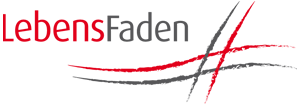 